SerbiaSerbiaSerbiaSerbiaMay 2024May 2024May 2024May 2024MondayTuesdayWednesdayThursdayFridaySaturdaySunday12345Labour DayLabour DayOrthodox Good FridayOrthodox Easter6789101112Orthodox Easter MondayVictory Day13141516171819202122232425262728293031NOTES: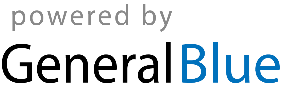 